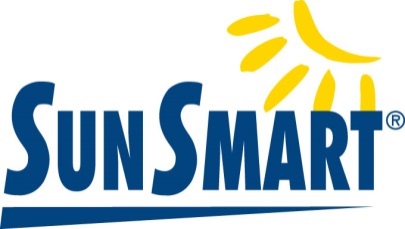 Sun protection agreement and permission formI understand <name of school> is a registered member of the SunSmart Schools Program and follows SunSmart and Cancer Council Victoria guidelines to use a combination of sun protection measures (clothing, sunscreen, a hat, shade, and if practical, sunglasses) whenever UV levels reach 3 or higher. In Victoria UV levels are typically three and above from mid-August to the end of April. I agree to support the school’s SunSmart membership to help minimise my child’s potential risk of skin and eye damage and skin cancer by doing the following:  (Please tick all that apply)Support the school uniform / dress code and ensure my child is wearing cool clothing that covers as much skin as possible e.g. tops that cover the shoulders, arms and chest, has higher necklines or collars, and long shorts and skirts. I understand that singlet tops or shoestring dresses do not provide adequate sun protection and are best layered with a shirt or t-shirt.Remind my child to bring and wear a sun-protective hat that shades the face, neck and ears (e.g. wide-brimmed, bucket or legionnaire hat). I understand that baseball / peak style caps do not provide adequate sun protection and are not appropriate for outdoor play and activities. Remind my child to bring and wear a sun protective hat for the walk to and from school each day. (Consider including if hats are kept at school)Provide my child with appropriate close-fitting wrap-around sunglasses labelled AS:1067 to help protect their eyes.  (Inclusion optional)Provide my child with their own supply of SPF30 (or higher) broad-spectrum, water-resistant sunscreen to use at school Provide opportunities at home for my child to practise and develop independent, self-help skills to apply their own sunscreen. Give permission for my child to apply their own SPF30 (or higher) broad-spectrum, water-resistant sunscreen to all exposed parts of skin including their face, neck, ears, arms and legs. Being informed of the sunscreen brand and ingredients supplied by <name of school>. (Ensure sunscreen brand and ingredients are accessible e.g. on this form, school website or from the school office). Give permission for my child to apply sunscreen supplied by <name of school>. Child(ren)’s name(s): _______________________________________________  Year Level(s): _______Parent/Guardian’s name _____________________________________________________ (Please print) ________________________________                                  ________________ Signature of Parent/Guardian                                                                   Date